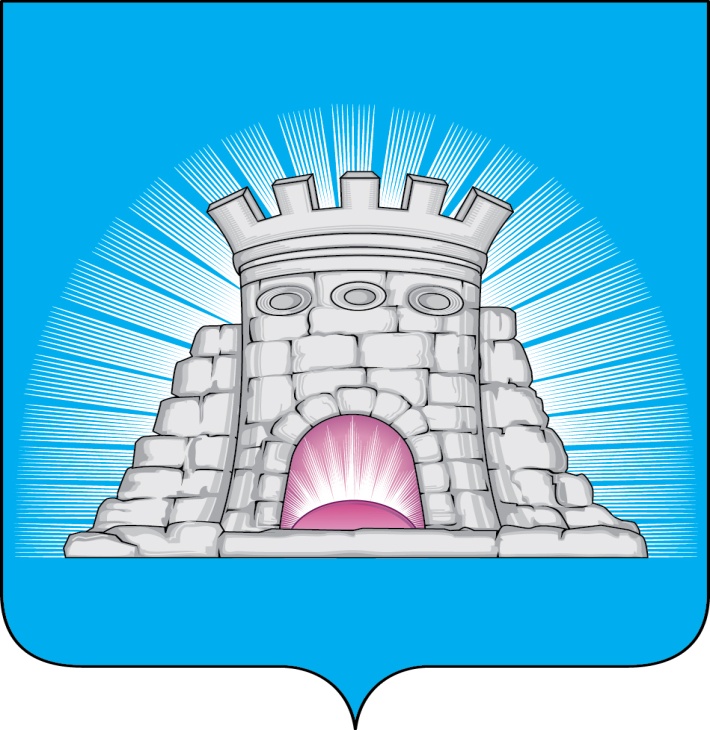                                ПОСТАНОВЛЕНИЕ                                                          17.08.2022           №   1499/8г.Зарайск                                   О проведении Антинаркотического месячника                                     в городском округе Зарайск Московской области      Во исполнение пункта 1.2.6 Плана работы Антинаркотической комиссии в Московской области, утвержденного Губернатором Московской области - председателем Антинаркотической комиссии в Московской области Воробьевым А.Ю                                              П О С Т А Н О В Л Я Ю:           1.Провести на территории городского округа Зарайск Московской области в период с 01.09.2022 по 30.09.2022 гг. антинаркотический месячник с участием всех субъектов профилактики наркомании.2. Утвердить План организационных мероприятий по подготовке и проведению антинаркотического месячника (приложение).3. Всем субъектам профилактики наркомании предоставить отчет о проделанной работе до 10.10.2022 в отдел по ГО, ЧС и АТД администрации городского округа Зарайск Московской области.         4. Службе по взаимодействию со СМИ организовать размещение информации о проведении основных мероприятиях, результатах антинаркотического месячника в средствах массовой информации и на официальном сайте администрации городского округа Зарайск Московской области.Глава городского округа  В.А. ПетрущенкоВерно:Начальник службы делопроизводства   Л.Б. Ивлева                      17.08.2022Разослано: в дело, СВ со СМИ, сектору по делам несовершеннолетних и защите их прав, отделу потребительского рынка и сферы услуг, отделу по ГО, ЧС и АТД, ОМВД, ГБУЗ МО «Зарайская ЦРБ», комитету по КФКСРсДиМ, УО, ГОУВО МО «ГСГУ» в г. Зарайске-Зарайский педагогический колледж, ГБПОУ МО «Луховицкий аграрно-промышленный                                                   техникум», прокуратуре.С.Г. Баклыгина2-55-37                                                                                                                       009469